FORMULARZ UCZESTNIKA SZKOLEŃ KRAV MAGAOświadczam, iż jestem osobą nie karaną sądownie.Oświadczam,  że  zostałem  poinformowany  o  konieczności  przeprowadzenia  badań lekarskich, dopuszczających do rekreacyjnego uprawiania samoobrony.Oświadczam, że biorę na siebie odpowiedzialność  za ubezpieczenie się od następstw wypadków, które mogą wystąpić w trakcie treningu. Oświadczam, iż  zostałem poinformowany, że w wyniku  treningu mogę ulec  kontuzji, oraz trwale utracić zdrowie. Jestem tego w pełni świadomy i godzę się na ten fakt, biorąc odpowiedzialność na siebie.Zobowiązuję  się  do  całkowitego  podporządkowania  się  zasadom  bezpieczeństwa zajęć, a w szczególności wszystkim zaleceniom instruktora prowadzącego zajęcia.Zobowiązuję   się   nie   rozpowszechniać  nabytej   wiedzy   i   umiejętności   oraz   nie wykorzystywać jej w działaniach niezgodnych z prawem.Zezwalam na udostępnianie   moich   danych   oraz   informacji   o   uczestnictwie   w treningach systemu Krav Maga Policji i innym przedstawicielom prawa w Polsce.Wyrażam  zgodę  na  przechowywanie  i  przetwarzanie  przez WOLF Andrzej Płaza danych osobowych  w  celu  niezbędnym  dla  realizacji  i  rozliczenia  zajęć,  w  tym  prowadzenia imiennych     list     obecności     na     zajęciach     sportowych,     utrzymywania     kontaktu z uczestnikami przez instruktorów WOLF Andrzej Płaza, w celach informacyjnych.Oświadczam,    iż    zapoznałem    się    z    regulaminem    zajęć  Krav    Maga,    których organizatorem jest WOLF Andrzej Płaza.Oświadczam,   iż    zapoznałem   się   z   zasadami   odpowiedzialności   stanowiącymi Załącznik nr 2 do Regulaminu Zajęć Krav Maga.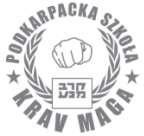 …………………………….............. 									Podpis uczestnika                                          Podkarpacka Szkoła Krav Maga --- Andrzej Płaza www.kravmaga-podkarpacie.plImię i nazwiskoAdresTelefon kontaktowyEmailData i miejsce urodzeniaUwagi (np. przebyte kontuzje, doświadczenie z innych stylów)Ankieta-skąd dowiedziałeś/aś się o szkole?